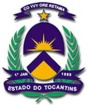 Secretaria da AdministraçãoGOVERNO DO TOCANTINSFORMULÁRIO PARA REQUERIMENTOS DIVERSOS - RD -ATENÇÃO: LEIA AS INSTRUÇÕES DE PREENCHIMENTO DO FORMULÁRIO1) Nome do (a) Interessado (a): 1) Nome do (a) Interessado (a): 1) Nome do (a) Interessado (a): 1) Nome do (a) Interessado (a): 1) Nome do (a) Interessado (a): 1) Nome do (a) Interessado (a): 1) Nome do (a) Interessado (a): 1) Nome do (a) Interessado (a): 1) Nome do (a) Interessado (a): 2) CPF: 2) CPF: 3) Endereço Residencial:3) Endereço Residencial:3) Endereço Residencial:3) Endereço Residencial:4) CEP:4) CEP:4) CEP:5) Cidade:5) Cidade:5) Cidade:6)UF:7) E-mail :7) E-mail :7) E-mail :7) E-mail :8)Fone/Contato8)Fone/Contato8)Fone/Contato8)Fone/Contato8)Fone/Contato8)Fone/Contato8)Fone/Contato9) Cargo 1:9) Cargo 1:10) Matrícula10) Matrícula11) Unidade e Município de Lotação11) Unidade e Município de Lotação11) Unidade e Município de Lotação11) Unidade e Município de Lotação11) Unidade e Município de Lotação11) Unidade e Município de Lotação11) Unidade e Município de Lotação12) Cargo 2:12) Cargo 2:13) Matrícula13) Matrícula14) Unidade e Município de Lotação14) Unidade e Município de Lotação14) Unidade e Município de Lotação14) Unidade e Município de Lotação14) Unidade e Município de Lotação14) Unidade e Município de Lotação14) Unidade e Município de Lotação15) Regional:15) Regional:16) Órgão:16) Órgão:16) Órgão:16) Órgão:16) Órgão:16) Órgão:16) Órgão:16) Órgão:16) Órgão:17) Licenças Médicas17) Licenças Médicas17) Licenças Médicas18) Benefícios18) Benefícios18) Benefícios18) Benefícios18) Benefícios  19) Licença para tratar de interesses particularesTempo:   ______ Meses             Início:_____/____/______  19) Licença para tratar de interesses particularesTempo:   ______ Meses             Início:_____/____/______  19) Licença para tratar de interesses particularesTempo:   ______ Meses             Início:_____/____/______  19) Licença para tratar de interesses particularesTempo:   ______ Meses             Início:_____/____/______  19) Licença para tratar de interesses particularesTempo:   ______ Meses             Início:_____/____/______  19) Licença para tratar de interesses particularesTempo:   ______ Meses             Início:_____/____/______  20) Licença-prêmio por assiduidadePeríodo:  _____/_____/_______  a  ____/_____/_____  20) Licença-prêmio por assiduidadePeríodo:  _____/_____/_______  a  ____/_____/_____  20) Licença-prêmio por assiduidadePeríodo:  _____/_____/_______  a  ____/_____/_____  20) Licença-prêmio por assiduidadePeríodo:  _____/_____/_______  a  ____/_____/_____  20) Licença-prêmio por assiduidadePeríodo:  _____/_____/_______  a  ____/_____/_____Assinatura eletrônicaNome do chefe imediatoCargo do chefe imediatoAssinatura eletrônicaNome do chefe imediatoCargo do chefe imediatoAssinatura eletrônicaNome do chefe imediatoCargo do chefe imediatoAssinatura eletrônicaNome do chefe imediatoCargo do chefe imediatoAssinatura eletrônicaNome do chefe imediatoCargo do chefe imediatoAssinatura eletrônicaNome do chefe imediatoCargo do chefe imediatoAssinatura eletrônicaNome do chefe mediatoCargo do chefe mediatoAssinatura eletrônicaNome do chefe mediatoCargo do chefe mediatoAssinatura eletrônicaNome do chefe mediatoCargo do chefe mediatoAssinatura eletrônicaNome do chefe mediatoCargo do chefe mediatoAssinatura eletrônicaNome do chefe mediatoCargo do chefe mediato21) Exoneração/ Extinção/ Vacância21) Exoneração/ Extinção/ Vacância21) Exoneração/ Extinção/ Vacância21) Exoneração/ Extinção/ Vacância21) Exoneração/ Extinção/ Vacância21) Exoneração/ Extinção/ Vacância21) Exoneração/ Extinção/ Vacância21) Exoneração/ Extinção/ Vacância21) Exoneração/ Extinção/ Vacância21) Exoneração/ Extinção/ Vacância21) Exoneração/ Extinção/ Vacância          A partir de ______/______/_______.          A partir de ______/______/_______.          A partir de ______/______/_______.          A partir de ______/______/_______.          A partir de ______/______/_______.          A partir de ______/______/_______.          A partir de ______/______/_______.          A partir de ______/______/_______.          A partir de ______/______/_______.          A partir de ______/______/_______.          A partir de ______/______/_______.   22) Salário-família   22) Salário-família   22) Salário-família   22) Salário-família   22) Salário-família  23) Outros (discriminar no campo 24)         23) Outros (discriminar no campo 24)         23) Outros (discriminar no campo 24)         23) Outros (discriminar no campo 24)         23) Outros (discriminar no campo 24)         23) Outros (discriminar no campo 24)       24) Assunto: 24) Assunto: 24) Assunto: 24) Assunto: 24) Assunto: 24) Assunto: 24) Assunto: 24) Assunto: 24) Assunto: 24) Assunto: 24) Assunto: INSTRUÇÕES / INFORMAÇÕESINSTRUÇÕES / INFORMAÇÕESINSTRUÇÕES / INFORMAÇÕESINSTRUÇÕES / INFORMAÇÕESINSTRUÇÕES / INFORMAÇÕESINSTRUÇÕES / INFORMAÇÕESINSTRUÇÕES / INFORMAÇÕESINSTRUÇÕES / INFORMAÇÕESINSTRUÇÕES / INFORMAÇÕESINSTRUÇÕES / INFORMAÇÕESINSTRUÇÕES / INFORMAÇÕES(17) LICENÇAS MÉDICAS(a) Licença para tratamento de saúdeMarcar com um X o campo a; Caso ocupe outro cargo, o (a) requerente deverá preencher o campo 12;Anexar:Atestado Médico em formulário próprio da Junta Médica Oficial do Estado;Resultado dos Exames Laboratoriais realizados, quando for o caso;Declaração Hospitalar com data de internação e alta, quando for o caso;Cópia do último contracheque.(b) Licença por motivo de doença em pessoa da famíliaMarcar com um X o campo b;Caso ocupe outro cargo, o (a) requerente deverá preencher o campo 12;Anexar:Atestado Médico em formulário próprio da Junta Médica Oficial do Estado;Resultado dos Exames Laboratoriais realizados, quando for o caso;Declaração Hospitalar com data de internação e alta, quando for o caso;Cópia do último contracheque;Declaração de Acompanhante;Comprovante de Parentesco conforme o vínculo familiar existente.(c) Prorrogação de licença médicaMarcar com um X o campo c;Caso ocupe outro cargo, o (a) requerente deverá preencher o campo 12.(d) Licença por motivo de gestação ou adoçãoMarcar com um X o campo d;Caso ocupe outro cargo, o (a) requerente deverá preencher o campo 12;Anexar:Atestado Médico em formulário próprio da Junta Médica Oficial do Estado;Certidão de Nascimento da Criança;Cópia do último contracheque.(d.1) Opção pela Prorrogação da Licença por motivo de gestação ou adoçãoMarcar com um X o campo c.1, caso opte pela respectiva prorrogação. (18) BENEFÍCIOSMarcar com um X os campos a, b ou c.Somente para a letra “c”:Identificar o portador de necessidades especiais;Anexar:Certidão de Nascimento ou Casamento ou RG do portador;Comprovante de parentesco;Atestado médico original constando o CID;Comprovante de mesmo domicílio.(19) LICENÇA PARA TRATAR DE INTERESSES PARTICULARESMarcar com um X o campo 19 e preencha os campos indicando tempo e início;Assinatura no campo abaixo pelas chefias mediata e imediata;Caso o (a) servidor (a) tenha, também, cargo em comissão, o RH deverá informar se a exoneração já foi providenciada ou não pela Casa Civil.(20) LICENÇA - PRÊMIO POR ASSIDUIDADEMarcar com um X o campo 20 e preencha o campo indicando o período; Assinatura no campo abaixo pelas chefias mediata e imediata;(21) EXONERAÇÃO/EXTINÇÃO DE TERMO DE COMPROMISSO DE SERVIÇO DE CARÁTER TEMPORÁRIOMarcar com um X o campo 21;O RH deverá informar, através de declaração, até quando o (a) servidor (a) esteve em exercício naquele Órgão.(22) SALÁRIO-FAMÍLIAMarcar com um X o campo 22;Anexar:Certidão de nascimento, RG ou outro documento que comprove a dependência econômica;Até 7 anos, cópia do cartão de vacina atualizado (renovação anual no mês de novembro);Após os 7 anos, declaração escolar (renovação anual nos meses de maio e novembro).OBSERVAÇÃO: no processo administrativo eletrônico, este formulário deve ser nato-digital e assinado eletronicamente pelo interessado e, conforme a necessidade, pelos chefes mediato e imediato.(17) LICENÇAS MÉDICAS(a) Licença para tratamento de saúdeMarcar com um X o campo a; Caso ocupe outro cargo, o (a) requerente deverá preencher o campo 12;Anexar:Atestado Médico em formulário próprio da Junta Médica Oficial do Estado;Resultado dos Exames Laboratoriais realizados, quando for o caso;Declaração Hospitalar com data de internação e alta, quando for o caso;Cópia do último contracheque.(b) Licença por motivo de doença em pessoa da famíliaMarcar com um X o campo b;Caso ocupe outro cargo, o (a) requerente deverá preencher o campo 12;Anexar:Atestado Médico em formulário próprio da Junta Médica Oficial do Estado;Resultado dos Exames Laboratoriais realizados, quando for o caso;Declaração Hospitalar com data de internação e alta, quando for o caso;Cópia do último contracheque;Declaração de Acompanhante;Comprovante de Parentesco conforme o vínculo familiar existente.(c) Prorrogação de licença médicaMarcar com um X o campo c;Caso ocupe outro cargo, o (a) requerente deverá preencher o campo 12.(d) Licença por motivo de gestação ou adoçãoMarcar com um X o campo d;Caso ocupe outro cargo, o (a) requerente deverá preencher o campo 12;Anexar:Atestado Médico em formulário próprio da Junta Médica Oficial do Estado;Certidão de Nascimento da Criança;Cópia do último contracheque.(d.1) Opção pela Prorrogação da Licença por motivo de gestação ou adoçãoMarcar com um X o campo c.1, caso opte pela respectiva prorrogação. (18) BENEFÍCIOSMarcar com um X os campos a, b ou c.Somente para a letra “c”:Identificar o portador de necessidades especiais;Anexar:Certidão de Nascimento ou Casamento ou RG do portador;Comprovante de parentesco;Atestado médico original constando o CID;Comprovante de mesmo domicílio.(19) LICENÇA PARA TRATAR DE INTERESSES PARTICULARESMarcar com um X o campo 19 e preencha os campos indicando tempo e início;Assinatura no campo abaixo pelas chefias mediata e imediata;Caso o (a) servidor (a) tenha, também, cargo em comissão, o RH deverá informar se a exoneração já foi providenciada ou não pela Casa Civil.(20) LICENÇA - PRÊMIO POR ASSIDUIDADEMarcar com um X o campo 20 e preencha o campo indicando o período; Assinatura no campo abaixo pelas chefias mediata e imediata;(21) EXONERAÇÃO/EXTINÇÃO DE TERMO DE COMPROMISSO DE SERVIÇO DE CARÁTER TEMPORÁRIOMarcar com um X o campo 21;O RH deverá informar, através de declaração, até quando o (a) servidor (a) esteve em exercício naquele Órgão.(22) SALÁRIO-FAMÍLIAMarcar com um X o campo 22;Anexar:Certidão de nascimento, RG ou outro documento que comprove a dependência econômica;Até 7 anos, cópia do cartão de vacina atualizado (renovação anual no mês de novembro);Após os 7 anos, declaração escolar (renovação anual nos meses de maio e novembro).OBSERVAÇÃO: no processo administrativo eletrônico, este formulário deve ser nato-digital e assinado eletronicamente pelo interessado e, conforme a necessidade, pelos chefes mediato e imediato.(17) LICENÇAS MÉDICAS(a) Licença para tratamento de saúdeMarcar com um X o campo a; Caso ocupe outro cargo, o (a) requerente deverá preencher o campo 12;Anexar:Atestado Médico em formulário próprio da Junta Médica Oficial do Estado;Resultado dos Exames Laboratoriais realizados, quando for o caso;Declaração Hospitalar com data de internação e alta, quando for o caso;Cópia do último contracheque.(b) Licença por motivo de doença em pessoa da famíliaMarcar com um X o campo b;Caso ocupe outro cargo, o (a) requerente deverá preencher o campo 12;Anexar:Atestado Médico em formulário próprio da Junta Médica Oficial do Estado;Resultado dos Exames Laboratoriais realizados, quando for o caso;Declaração Hospitalar com data de internação e alta, quando for o caso;Cópia do último contracheque;Declaração de Acompanhante;Comprovante de Parentesco conforme o vínculo familiar existente.(c) Prorrogação de licença médicaMarcar com um X o campo c;Caso ocupe outro cargo, o (a) requerente deverá preencher o campo 12.(d) Licença por motivo de gestação ou adoçãoMarcar com um X o campo d;Caso ocupe outro cargo, o (a) requerente deverá preencher o campo 12;Anexar:Atestado Médico em formulário próprio da Junta Médica Oficial do Estado;Certidão de Nascimento da Criança;Cópia do último contracheque.(d.1) Opção pela Prorrogação da Licença por motivo de gestação ou adoçãoMarcar com um X o campo c.1, caso opte pela respectiva prorrogação. (18) BENEFÍCIOSMarcar com um X os campos a, b ou c.Somente para a letra “c”:Identificar o portador de necessidades especiais;Anexar:Certidão de Nascimento ou Casamento ou RG do portador;Comprovante de parentesco;Atestado médico original constando o CID;Comprovante de mesmo domicílio.(19) LICENÇA PARA TRATAR DE INTERESSES PARTICULARESMarcar com um X o campo 19 e preencha os campos indicando tempo e início;Assinatura no campo abaixo pelas chefias mediata e imediata;Caso o (a) servidor (a) tenha, também, cargo em comissão, o RH deverá informar se a exoneração já foi providenciada ou não pela Casa Civil.(20) LICENÇA - PRÊMIO POR ASSIDUIDADEMarcar com um X o campo 20 e preencha o campo indicando o período; Assinatura no campo abaixo pelas chefias mediata e imediata;(21) EXONERAÇÃO/EXTINÇÃO DE TERMO DE COMPROMISSO DE SERVIÇO DE CARÁTER TEMPORÁRIOMarcar com um X o campo 21;O RH deverá informar, através de declaração, até quando o (a) servidor (a) esteve em exercício naquele Órgão.(22) SALÁRIO-FAMÍLIAMarcar com um X o campo 22;Anexar:Certidão de nascimento, RG ou outro documento que comprove a dependência econômica;Até 7 anos, cópia do cartão de vacina atualizado (renovação anual no mês de novembro);Após os 7 anos, declaração escolar (renovação anual nos meses de maio e novembro).OBSERVAÇÃO: no processo administrativo eletrônico, este formulário deve ser nato-digital e assinado eletronicamente pelo interessado e, conforme a necessidade, pelos chefes mediato e imediato.(17) LICENÇAS MÉDICAS(a) Licença para tratamento de saúdeMarcar com um X o campo a; Caso ocupe outro cargo, o (a) requerente deverá preencher o campo 12;Anexar:Atestado Médico em formulário próprio da Junta Médica Oficial do Estado;Resultado dos Exames Laboratoriais realizados, quando for o caso;Declaração Hospitalar com data de internação e alta, quando for o caso;Cópia do último contracheque.(b) Licença por motivo de doença em pessoa da famíliaMarcar com um X o campo b;Caso ocupe outro cargo, o (a) requerente deverá preencher o campo 12;Anexar:Atestado Médico em formulário próprio da Junta Médica Oficial do Estado;Resultado dos Exames Laboratoriais realizados, quando for o caso;Declaração Hospitalar com data de internação e alta, quando for o caso;Cópia do último contracheque;Declaração de Acompanhante;Comprovante de Parentesco conforme o vínculo familiar existente.(c) Prorrogação de licença médicaMarcar com um X o campo c;Caso ocupe outro cargo, o (a) requerente deverá preencher o campo 12.(d) Licença por motivo de gestação ou adoçãoMarcar com um X o campo d;Caso ocupe outro cargo, o (a) requerente deverá preencher o campo 12;Anexar:Atestado Médico em formulário próprio da Junta Médica Oficial do Estado;Certidão de Nascimento da Criança;Cópia do último contracheque.(d.1) Opção pela Prorrogação da Licença por motivo de gestação ou adoçãoMarcar com um X o campo c.1, caso opte pela respectiva prorrogação. (18) BENEFÍCIOSMarcar com um X os campos a, b ou c.Somente para a letra “c”:Identificar o portador de necessidades especiais;Anexar:Certidão de Nascimento ou Casamento ou RG do portador;Comprovante de parentesco;Atestado médico original constando o CID;Comprovante de mesmo domicílio.(19) LICENÇA PARA TRATAR DE INTERESSES PARTICULARESMarcar com um X o campo 19 e preencha os campos indicando tempo e início;Assinatura no campo abaixo pelas chefias mediata e imediata;Caso o (a) servidor (a) tenha, também, cargo em comissão, o RH deverá informar se a exoneração já foi providenciada ou não pela Casa Civil.(20) LICENÇA - PRÊMIO POR ASSIDUIDADEMarcar com um X o campo 20 e preencha o campo indicando o período; Assinatura no campo abaixo pelas chefias mediata e imediata;(21) EXONERAÇÃO/EXTINÇÃO DE TERMO DE COMPROMISSO DE SERVIÇO DE CARÁTER TEMPORÁRIOMarcar com um X o campo 21;O RH deverá informar, através de declaração, até quando o (a) servidor (a) esteve em exercício naquele Órgão.(22) SALÁRIO-FAMÍLIAMarcar com um X o campo 22;Anexar:Certidão de nascimento, RG ou outro documento que comprove a dependência econômica;Até 7 anos, cópia do cartão de vacina atualizado (renovação anual no mês de novembro);Após os 7 anos, declaração escolar (renovação anual nos meses de maio e novembro).OBSERVAÇÃO: no processo administrativo eletrônico, este formulário deve ser nato-digital e assinado eletronicamente pelo interessado e, conforme a necessidade, pelos chefes mediato e imediato.(17) LICENÇAS MÉDICAS(a) Licença para tratamento de saúdeMarcar com um X o campo a; Caso ocupe outro cargo, o (a) requerente deverá preencher o campo 12;Anexar:Atestado Médico em formulário próprio da Junta Médica Oficial do Estado;Resultado dos Exames Laboratoriais realizados, quando for o caso;Declaração Hospitalar com data de internação e alta, quando for o caso;Cópia do último contracheque.(b) Licença por motivo de doença em pessoa da famíliaMarcar com um X o campo b;Caso ocupe outro cargo, o (a) requerente deverá preencher o campo 12;Anexar:Atestado Médico em formulário próprio da Junta Médica Oficial do Estado;Resultado dos Exames Laboratoriais realizados, quando for o caso;Declaração Hospitalar com data de internação e alta, quando for o caso;Cópia do último contracheque;Declaração de Acompanhante;Comprovante de Parentesco conforme o vínculo familiar existente.(c) Prorrogação de licença médicaMarcar com um X o campo c;Caso ocupe outro cargo, o (a) requerente deverá preencher o campo 12.(d) Licença por motivo de gestação ou adoçãoMarcar com um X o campo d;Caso ocupe outro cargo, o (a) requerente deverá preencher o campo 12;Anexar:Atestado Médico em formulário próprio da Junta Médica Oficial do Estado;Certidão de Nascimento da Criança;Cópia do último contracheque.(d.1) Opção pela Prorrogação da Licença por motivo de gestação ou adoçãoMarcar com um X o campo c.1, caso opte pela respectiva prorrogação. (18) BENEFÍCIOSMarcar com um X os campos a, b ou c.Somente para a letra “c”:Identificar o portador de necessidades especiais;Anexar:Certidão de Nascimento ou Casamento ou RG do portador;Comprovante de parentesco;Atestado médico original constando o CID;Comprovante de mesmo domicílio.(19) LICENÇA PARA TRATAR DE INTERESSES PARTICULARESMarcar com um X o campo 19 e preencha os campos indicando tempo e início;Assinatura no campo abaixo pelas chefias mediata e imediata;Caso o (a) servidor (a) tenha, também, cargo em comissão, o RH deverá informar se a exoneração já foi providenciada ou não pela Casa Civil.(20) LICENÇA - PRÊMIO POR ASSIDUIDADEMarcar com um X o campo 20 e preencha o campo indicando o período; Assinatura no campo abaixo pelas chefias mediata e imediata;(21) EXONERAÇÃO/EXTINÇÃO DE TERMO DE COMPROMISSO DE SERVIÇO DE CARÁTER TEMPORÁRIOMarcar com um X o campo 21;O RH deverá informar, através de declaração, até quando o (a) servidor (a) esteve em exercício naquele Órgão.(22) SALÁRIO-FAMÍLIAMarcar com um X o campo 22;Anexar:Certidão de nascimento, RG ou outro documento que comprove a dependência econômica;Até 7 anos, cópia do cartão de vacina atualizado (renovação anual no mês de novembro);Após os 7 anos, declaração escolar (renovação anual nos meses de maio e novembro).OBSERVAÇÃO: no processo administrativo eletrônico, este formulário deve ser nato-digital e assinado eletronicamente pelo interessado e, conforme a necessidade, pelos chefes mediato e imediato.(17) LICENÇAS MÉDICAS(a) Licença para tratamento de saúdeMarcar com um X o campo a; Caso ocupe outro cargo, o (a) requerente deverá preencher o campo 12;Anexar:Atestado Médico em formulário próprio da Junta Médica Oficial do Estado;Resultado dos Exames Laboratoriais realizados, quando for o caso;Declaração Hospitalar com data de internação e alta, quando for o caso;Cópia do último contracheque.(b) Licença por motivo de doença em pessoa da famíliaMarcar com um X o campo b;Caso ocupe outro cargo, o (a) requerente deverá preencher o campo 12;Anexar:Atestado Médico em formulário próprio da Junta Médica Oficial do Estado;Resultado dos Exames Laboratoriais realizados, quando for o caso;Declaração Hospitalar com data de internação e alta, quando for o caso;Cópia do último contracheque;Declaração de Acompanhante;Comprovante de Parentesco conforme o vínculo familiar existente.(c) Prorrogação de licença médicaMarcar com um X o campo c;Caso ocupe outro cargo, o (a) requerente deverá preencher o campo 12.(d) Licença por motivo de gestação ou adoçãoMarcar com um X o campo d;Caso ocupe outro cargo, o (a) requerente deverá preencher o campo 12;Anexar:Atestado Médico em formulário próprio da Junta Médica Oficial do Estado;Certidão de Nascimento da Criança;Cópia do último contracheque.(d.1) Opção pela Prorrogação da Licença por motivo de gestação ou adoçãoMarcar com um X o campo c.1, caso opte pela respectiva prorrogação. (18) BENEFÍCIOSMarcar com um X os campos a, b ou c.Somente para a letra “c”:Identificar o portador de necessidades especiais;Anexar:Certidão de Nascimento ou Casamento ou RG do portador;Comprovante de parentesco;Atestado médico original constando o CID;Comprovante de mesmo domicílio.(19) LICENÇA PARA TRATAR DE INTERESSES PARTICULARESMarcar com um X o campo 19 e preencha os campos indicando tempo e início;Assinatura no campo abaixo pelas chefias mediata e imediata;Caso o (a) servidor (a) tenha, também, cargo em comissão, o RH deverá informar se a exoneração já foi providenciada ou não pela Casa Civil.(20) LICENÇA - PRÊMIO POR ASSIDUIDADEMarcar com um X o campo 20 e preencha o campo indicando o período; Assinatura no campo abaixo pelas chefias mediata e imediata;(21) EXONERAÇÃO/EXTINÇÃO DE TERMO DE COMPROMISSO DE SERVIÇO DE CARÁTER TEMPORÁRIOMarcar com um X o campo 21;O RH deverá informar, através de declaração, até quando o (a) servidor (a) esteve em exercício naquele Órgão.(22) SALÁRIO-FAMÍLIAMarcar com um X o campo 22;Anexar:Certidão de nascimento, RG ou outro documento que comprove a dependência econômica;Até 7 anos, cópia do cartão de vacina atualizado (renovação anual no mês de novembro);Após os 7 anos, declaração escolar (renovação anual nos meses de maio e novembro).OBSERVAÇÃO: no processo administrativo eletrônico, este formulário deve ser nato-digital e assinado eletronicamente pelo interessado e, conforme a necessidade, pelos chefes mediato e imediato.(17) LICENÇAS MÉDICAS(a) Licença para tratamento de saúdeMarcar com um X o campo a; Caso ocupe outro cargo, o (a) requerente deverá preencher o campo 12;Anexar:Atestado Médico em formulário próprio da Junta Médica Oficial do Estado;Resultado dos Exames Laboratoriais realizados, quando for o caso;Declaração Hospitalar com data de internação e alta, quando for o caso;Cópia do último contracheque.(b) Licença por motivo de doença em pessoa da famíliaMarcar com um X o campo b;Caso ocupe outro cargo, o (a) requerente deverá preencher o campo 12;Anexar:Atestado Médico em formulário próprio da Junta Médica Oficial do Estado;Resultado dos Exames Laboratoriais realizados, quando for o caso;Declaração Hospitalar com data de internação e alta, quando for o caso;Cópia do último contracheque;Declaração de Acompanhante;Comprovante de Parentesco conforme o vínculo familiar existente.(c) Prorrogação de licença médicaMarcar com um X o campo c;Caso ocupe outro cargo, o (a) requerente deverá preencher o campo 12.(d) Licença por motivo de gestação ou adoçãoMarcar com um X o campo d;Caso ocupe outro cargo, o (a) requerente deverá preencher o campo 12;Anexar:Atestado Médico em formulário próprio da Junta Médica Oficial do Estado;Certidão de Nascimento da Criança;Cópia do último contracheque.(d.1) Opção pela Prorrogação da Licença por motivo de gestação ou adoçãoMarcar com um X o campo c.1, caso opte pela respectiva prorrogação. (18) BENEFÍCIOSMarcar com um X os campos a, b ou c.Somente para a letra “c”:Identificar o portador de necessidades especiais;Anexar:Certidão de Nascimento ou Casamento ou RG do portador;Comprovante de parentesco;Atestado médico original constando o CID;Comprovante de mesmo domicílio.(19) LICENÇA PARA TRATAR DE INTERESSES PARTICULARESMarcar com um X o campo 19 e preencha os campos indicando tempo e início;Assinatura no campo abaixo pelas chefias mediata e imediata;Caso o (a) servidor (a) tenha, também, cargo em comissão, o RH deverá informar se a exoneração já foi providenciada ou não pela Casa Civil.(20) LICENÇA - PRÊMIO POR ASSIDUIDADEMarcar com um X o campo 20 e preencha o campo indicando o período; Assinatura no campo abaixo pelas chefias mediata e imediata;(21) EXONERAÇÃO/EXTINÇÃO DE TERMO DE COMPROMISSO DE SERVIÇO DE CARÁTER TEMPORÁRIOMarcar com um X o campo 21;O RH deverá informar, através de declaração, até quando o (a) servidor (a) esteve em exercício naquele Órgão.(22) SALÁRIO-FAMÍLIAMarcar com um X o campo 22;Anexar:Certidão de nascimento, RG ou outro documento que comprove a dependência econômica;Até 7 anos, cópia do cartão de vacina atualizado (renovação anual no mês de novembro);Após os 7 anos, declaração escolar (renovação anual nos meses de maio e novembro).OBSERVAÇÃO: no processo administrativo eletrônico, este formulário deve ser nato-digital e assinado eletronicamente pelo interessado e, conforme a necessidade, pelos chefes mediato e imediato.(17) LICENÇAS MÉDICAS(a) Licença para tratamento de saúdeMarcar com um X o campo a; Caso ocupe outro cargo, o (a) requerente deverá preencher o campo 12;Anexar:Atestado Médico em formulário próprio da Junta Médica Oficial do Estado;Resultado dos Exames Laboratoriais realizados, quando for o caso;Declaração Hospitalar com data de internação e alta, quando for o caso;Cópia do último contracheque.(b) Licença por motivo de doença em pessoa da famíliaMarcar com um X o campo b;Caso ocupe outro cargo, o (a) requerente deverá preencher o campo 12;Anexar:Atestado Médico em formulário próprio da Junta Médica Oficial do Estado;Resultado dos Exames Laboratoriais realizados, quando for o caso;Declaração Hospitalar com data de internação e alta, quando for o caso;Cópia do último contracheque;Declaração de Acompanhante;Comprovante de Parentesco conforme o vínculo familiar existente.(c) Prorrogação de licença médicaMarcar com um X o campo c;Caso ocupe outro cargo, o (a) requerente deverá preencher o campo 12.(d) Licença por motivo de gestação ou adoçãoMarcar com um X o campo d;Caso ocupe outro cargo, o (a) requerente deverá preencher o campo 12;Anexar:Atestado Médico em formulário próprio da Junta Médica Oficial do Estado;Certidão de Nascimento da Criança;Cópia do último contracheque.(d.1) Opção pela Prorrogação da Licença por motivo de gestação ou adoçãoMarcar com um X o campo c.1, caso opte pela respectiva prorrogação. (18) BENEFÍCIOSMarcar com um X os campos a, b ou c.Somente para a letra “c”:Identificar o portador de necessidades especiais;Anexar:Certidão de Nascimento ou Casamento ou RG do portador;Comprovante de parentesco;Atestado médico original constando o CID;Comprovante de mesmo domicílio.(19) LICENÇA PARA TRATAR DE INTERESSES PARTICULARESMarcar com um X o campo 19 e preencha os campos indicando tempo e início;Assinatura no campo abaixo pelas chefias mediata e imediata;Caso o (a) servidor (a) tenha, também, cargo em comissão, o RH deverá informar se a exoneração já foi providenciada ou não pela Casa Civil.(20) LICENÇA - PRÊMIO POR ASSIDUIDADEMarcar com um X o campo 20 e preencha o campo indicando o período; Assinatura no campo abaixo pelas chefias mediata e imediata;(21) EXONERAÇÃO/EXTINÇÃO DE TERMO DE COMPROMISSO DE SERVIÇO DE CARÁTER TEMPORÁRIOMarcar com um X o campo 21;O RH deverá informar, através de declaração, até quando o (a) servidor (a) esteve em exercício naquele Órgão.(22) SALÁRIO-FAMÍLIAMarcar com um X o campo 22;Anexar:Certidão de nascimento, RG ou outro documento que comprove a dependência econômica;Até 7 anos, cópia do cartão de vacina atualizado (renovação anual no mês de novembro);Após os 7 anos, declaração escolar (renovação anual nos meses de maio e novembro).OBSERVAÇÃO: no processo administrativo eletrônico, este formulário deve ser nato-digital e assinado eletronicamente pelo interessado e, conforme a necessidade, pelos chefes mediato e imediato.(17) LICENÇAS MÉDICAS(a) Licença para tratamento de saúdeMarcar com um X o campo a; Caso ocupe outro cargo, o (a) requerente deverá preencher o campo 12;Anexar:Atestado Médico em formulário próprio da Junta Médica Oficial do Estado;Resultado dos Exames Laboratoriais realizados, quando for o caso;Declaração Hospitalar com data de internação e alta, quando for o caso;Cópia do último contracheque.(b) Licença por motivo de doença em pessoa da famíliaMarcar com um X o campo b;Caso ocupe outro cargo, o (a) requerente deverá preencher o campo 12;Anexar:Atestado Médico em formulário próprio da Junta Médica Oficial do Estado;Resultado dos Exames Laboratoriais realizados, quando for o caso;Declaração Hospitalar com data de internação e alta, quando for o caso;Cópia do último contracheque;Declaração de Acompanhante;Comprovante de Parentesco conforme o vínculo familiar existente.(c) Prorrogação de licença médicaMarcar com um X o campo c;Caso ocupe outro cargo, o (a) requerente deverá preencher o campo 12.(d) Licença por motivo de gestação ou adoçãoMarcar com um X o campo d;Caso ocupe outro cargo, o (a) requerente deverá preencher o campo 12;Anexar:Atestado Médico em formulário próprio da Junta Médica Oficial do Estado;Certidão de Nascimento da Criança;Cópia do último contracheque.(d.1) Opção pela Prorrogação da Licença por motivo de gestação ou adoçãoMarcar com um X o campo c.1, caso opte pela respectiva prorrogação. (18) BENEFÍCIOSMarcar com um X os campos a, b ou c.Somente para a letra “c”:Identificar o portador de necessidades especiais;Anexar:Certidão de Nascimento ou Casamento ou RG do portador;Comprovante de parentesco;Atestado médico original constando o CID;Comprovante de mesmo domicílio.(19) LICENÇA PARA TRATAR DE INTERESSES PARTICULARESMarcar com um X o campo 19 e preencha os campos indicando tempo e início;Assinatura no campo abaixo pelas chefias mediata e imediata;Caso o (a) servidor (a) tenha, também, cargo em comissão, o RH deverá informar se a exoneração já foi providenciada ou não pela Casa Civil.(20) LICENÇA - PRÊMIO POR ASSIDUIDADEMarcar com um X o campo 20 e preencha o campo indicando o período; Assinatura no campo abaixo pelas chefias mediata e imediata;(21) EXONERAÇÃO/EXTINÇÃO DE TERMO DE COMPROMISSO DE SERVIÇO DE CARÁTER TEMPORÁRIOMarcar com um X o campo 21;O RH deverá informar, através de declaração, até quando o (a) servidor (a) esteve em exercício naquele Órgão.(22) SALÁRIO-FAMÍLIAMarcar com um X o campo 22;Anexar:Certidão de nascimento, RG ou outro documento que comprove a dependência econômica;Até 7 anos, cópia do cartão de vacina atualizado (renovação anual no mês de novembro);Após os 7 anos, declaração escolar (renovação anual nos meses de maio e novembro).OBSERVAÇÃO: no processo administrativo eletrônico, este formulário deve ser nato-digital e assinado eletronicamente pelo interessado e, conforme a necessidade, pelos chefes mediato e imediato.(17) LICENÇAS MÉDICAS(a) Licença para tratamento de saúdeMarcar com um X o campo a; Caso ocupe outro cargo, o (a) requerente deverá preencher o campo 12;Anexar:Atestado Médico em formulário próprio da Junta Médica Oficial do Estado;Resultado dos Exames Laboratoriais realizados, quando for o caso;Declaração Hospitalar com data de internação e alta, quando for o caso;Cópia do último contracheque.(b) Licença por motivo de doença em pessoa da famíliaMarcar com um X o campo b;Caso ocupe outro cargo, o (a) requerente deverá preencher o campo 12;Anexar:Atestado Médico em formulário próprio da Junta Médica Oficial do Estado;Resultado dos Exames Laboratoriais realizados, quando for o caso;Declaração Hospitalar com data de internação e alta, quando for o caso;Cópia do último contracheque;Declaração de Acompanhante;Comprovante de Parentesco conforme o vínculo familiar existente.(c) Prorrogação de licença médicaMarcar com um X o campo c;Caso ocupe outro cargo, o (a) requerente deverá preencher o campo 12.(d) Licença por motivo de gestação ou adoçãoMarcar com um X o campo d;Caso ocupe outro cargo, o (a) requerente deverá preencher o campo 12;Anexar:Atestado Médico em formulário próprio da Junta Médica Oficial do Estado;Certidão de Nascimento da Criança;Cópia do último contracheque.(d.1) Opção pela Prorrogação da Licença por motivo de gestação ou adoçãoMarcar com um X o campo c.1, caso opte pela respectiva prorrogação. (18) BENEFÍCIOSMarcar com um X os campos a, b ou c.Somente para a letra “c”:Identificar o portador de necessidades especiais;Anexar:Certidão de Nascimento ou Casamento ou RG do portador;Comprovante de parentesco;Atestado médico original constando o CID;Comprovante de mesmo domicílio.(19) LICENÇA PARA TRATAR DE INTERESSES PARTICULARESMarcar com um X o campo 19 e preencha os campos indicando tempo e início;Assinatura no campo abaixo pelas chefias mediata e imediata;Caso o (a) servidor (a) tenha, também, cargo em comissão, o RH deverá informar se a exoneração já foi providenciada ou não pela Casa Civil.(20) LICENÇA - PRÊMIO POR ASSIDUIDADEMarcar com um X o campo 20 e preencha o campo indicando o período; Assinatura no campo abaixo pelas chefias mediata e imediata;(21) EXONERAÇÃO/EXTINÇÃO DE TERMO DE COMPROMISSO DE SERVIÇO DE CARÁTER TEMPORÁRIOMarcar com um X o campo 21;O RH deverá informar, através de declaração, até quando o (a) servidor (a) esteve em exercício naquele Órgão.(22) SALÁRIO-FAMÍLIAMarcar com um X o campo 22;Anexar:Certidão de nascimento, RG ou outro documento que comprove a dependência econômica;Até 7 anos, cópia do cartão de vacina atualizado (renovação anual no mês de novembro);Após os 7 anos, declaração escolar (renovação anual nos meses de maio e novembro).OBSERVAÇÃO: no processo administrativo eletrônico, este formulário deve ser nato-digital e assinado eletronicamente pelo interessado e, conforme a necessidade, pelos chefes mediato e imediato.(17) LICENÇAS MÉDICAS(a) Licença para tratamento de saúdeMarcar com um X o campo a; Caso ocupe outro cargo, o (a) requerente deverá preencher o campo 12;Anexar:Atestado Médico em formulário próprio da Junta Médica Oficial do Estado;Resultado dos Exames Laboratoriais realizados, quando for o caso;Declaração Hospitalar com data de internação e alta, quando for o caso;Cópia do último contracheque.(b) Licença por motivo de doença em pessoa da famíliaMarcar com um X o campo b;Caso ocupe outro cargo, o (a) requerente deverá preencher o campo 12;Anexar:Atestado Médico em formulário próprio da Junta Médica Oficial do Estado;Resultado dos Exames Laboratoriais realizados, quando for o caso;Declaração Hospitalar com data de internação e alta, quando for o caso;Cópia do último contracheque;Declaração de Acompanhante;Comprovante de Parentesco conforme o vínculo familiar existente.(c) Prorrogação de licença médicaMarcar com um X o campo c;Caso ocupe outro cargo, o (a) requerente deverá preencher o campo 12.(d) Licença por motivo de gestação ou adoçãoMarcar com um X o campo d;Caso ocupe outro cargo, o (a) requerente deverá preencher o campo 12;Anexar:Atestado Médico em formulário próprio da Junta Médica Oficial do Estado;Certidão de Nascimento da Criança;Cópia do último contracheque.(d.1) Opção pela Prorrogação da Licença por motivo de gestação ou adoçãoMarcar com um X o campo c.1, caso opte pela respectiva prorrogação. (18) BENEFÍCIOSMarcar com um X os campos a, b ou c.Somente para a letra “c”:Identificar o portador de necessidades especiais;Anexar:Certidão de Nascimento ou Casamento ou RG do portador;Comprovante de parentesco;Atestado médico original constando o CID;Comprovante de mesmo domicílio.(19) LICENÇA PARA TRATAR DE INTERESSES PARTICULARESMarcar com um X o campo 19 e preencha os campos indicando tempo e início;Assinatura no campo abaixo pelas chefias mediata e imediata;Caso o (a) servidor (a) tenha, também, cargo em comissão, o RH deverá informar se a exoneração já foi providenciada ou não pela Casa Civil.(20) LICENÇA - PRÊMIO POR ASSIDUIDADEMarcar com um X o campo 20 e preencha o campo indicando o período; Assinatura no campo abaixo pelas chefias mediata e imediata;(21) EXONERAÇÃO/EXTINÇÃO DE TERMO DE COMPROMISSO DE SERVIÇO DE CARÁTER TEMPORÁRIOMarcar com um X o campo 21;O RH deverá informar, através de declaração, até quando o (a) servidor (a) esteve em exercício naquele Órgão.(22) SALÁRIO-FAMÍLIAMarcar com um X o campo 22;Anexar:Certidão de nascimento, RG ou outro documento que comprove a dependência econômica;Até 7 anos, cópia do cartão de vacina atualizado (renovação anual no mês de novembro);Após os 7 anos, declaração escolar (renovação anual nos meses de maio e novembro).OBSERVAÇÃO: no processo administrativo eletrônico, este formulário deve ser nato-digital e assinado eletronicamente pelo interessado e, conforme a necessidade, pelos chefes mediato e imediato.